Transfer In Form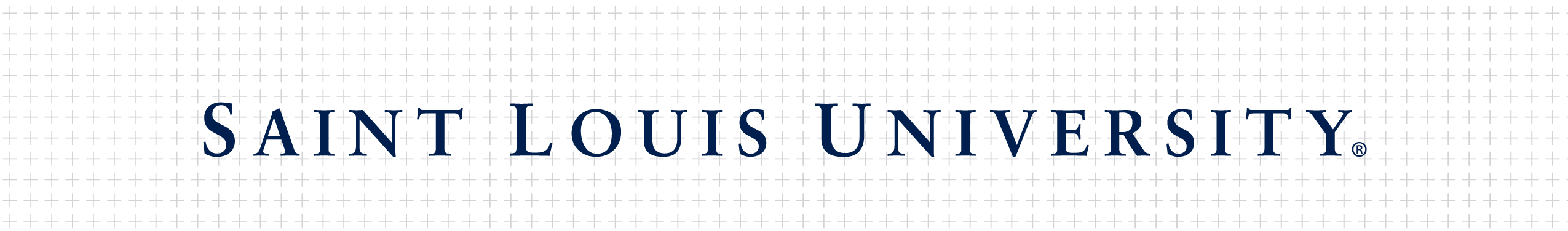 Since you are in F-1 visa status in the United States our office requires you to complete this form in order to complete your transfer to Saint Louis University (KAN214f10192000).This form should be filled out with the Designated School Official (PDSO or DSO) at your current school. If you are unsure the name of the DSO at your school, you may look at the name of the person that issued and signed your I-20. If you have not already done so, please send us your financial support documents. After we receive this form and your financial support documents, we will be able to issue your new I-20 from SLU. In most cases, this will be after the completion of your current academic program.If you plan to travel internationally before attending SLU, please contact our office before you leave about transferring your current SEVIS record to SLU and obtaining your new I-20 for your return to the United States.  If you have questions, please contact our office or reach out to your International Counselor at SLU. You can find your International Counselor here:  http://www.slu.edu/international-services-home/international-student-counselorsSECTION 1. TO BE COMPLETED BY STUDENTName of Student:____________________________________________    	Date of Birth: _____(month)/_____(day)/_______(year)Country of Birth:____________________________________________    	Country of Citizenship:________________________________Country of Permanent Residence:__________________________________E-mail Address:______________________________________________________     	       Phone:_____________________________________Name of Current School:_____________________________________________________________________________________________________I authorize the international student advisor at my current school to complete the information below.Signature:_____________________________________________________       				Date:_________________________SECTION 2. TO BE COMPLETED BY THE INTERNATIONAL STUDENT ADVISOR AT YOUR CURRENT SCHOOL  	SEVIS Number: N____________________________ The student has maintained his/her legal status: (Yes/No) ______________ If the student has not maintained a current legal status, have they applied for reinstatement? (Yes/No)The student is not in legal F-1 status for the following reason(s): ___________________________________________________ 2. The student was/is pursuing a full course of study during the term that ended/ends on ___________________________ 3. The student has been entered into SEVIS as a transfer out on the date of _____(month)/_____(day)/_______(year)4. The student's current or most recent academic level:___________________________________________________________________ Name of School (as listed in SEVIS):_________________________________________________________________________________________ Name of School Official:_______________________________________________________________________________________________________E-mail Address:____________________________________________________________    		Phone:_________________________ Signature:__________________________________________________________________             		Date:___________________________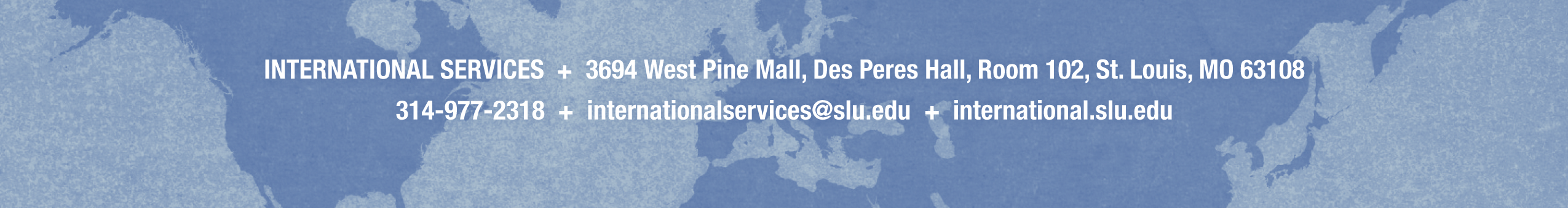 